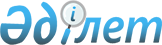 Қазақстан Республикасы Үкіметінің 2010 жылғы 8 маусымдағы № 534 қаулысына толықтыру мен өзгеріс енгізу туралыҚазақстан Республикасы Үкіметінің 2010 жылғы 28 қарашадағы № 1250 Қаулысы

      Қазақстан Республикасының Үкіметі ҚАУЛЫ ЕТЕДІ:



      1. «Техникалық-экономикалық негіздемелерін әзірлеуді немесе түзетуді, сондай-ақ қажетті сараптамалар жүргізуді қаржыландыру Қазақстан Республикасы Қаржы министрлігінің 2010 жылға арналған бөлінетін 004 «Республикалық бюджеттік инвестициялық жобалардың техникалық-экономикалық негіздемесін әзірлеу немесе түзету, сондай-ақ қажетті сараптамалар жүргізу» бюджеттік бағдарламасының қаражаты есебінен жүзеге асырылатын бюджеттік инвестициялық жобалардың тізбесін бекіту туралы» Қазақстан Республикасы Үкіметінің 2010 жылғы 8 маусымдағы № 534 қаулысына мынадай толықтыру мен өзгеріс енгізілсін:



      көрсетілген қаулымен бекітілген техникалық-экономикалық негіздемелерін әзірлеуді немесе түзетуді, сондай-ақ қажетті сараптамалар жүргізуді қаржыландыру Қазақстан Республикасы Қаржы министрлігінің 2010 жылға арналған бөлінетін 004 «Республикалық бюджеттік инвестициялық жобалардың техникалық-экономикалық негіздемесін әзірлеу немесе түзету, сондай-ақ қажетті сараптамалар жүргізу» бюджеттік бағдарламасының қаражаты есебінен жүзеге асырылатын бюджеттік инвестициялық жобалардың тізбесінде:

      «Құпия» деген реттік нөмірі 3-жолмен толықтырылсын;

      «Барлығы» деген жолдағы «149451» деген сандар «157417» деген сандармен ауыстырылсын.



      2. Осы қаулы қол қойылған күнінен бастап қолданысқа енгізіледі.      Қазақстан Республикасының

      Премьер-Министрі                                   К. Мәсімов
					© 2012. Қазақстан Республикасы Әділет министрлігінің «Қазақстан Республикасының Заңнама және құқықтық ақпарат институты» ШЖҚ РМК
				